Write a Poem                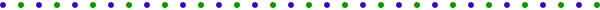 Dr. Seuss wrote stories with rhyming words.  Write a poem that rhymes. 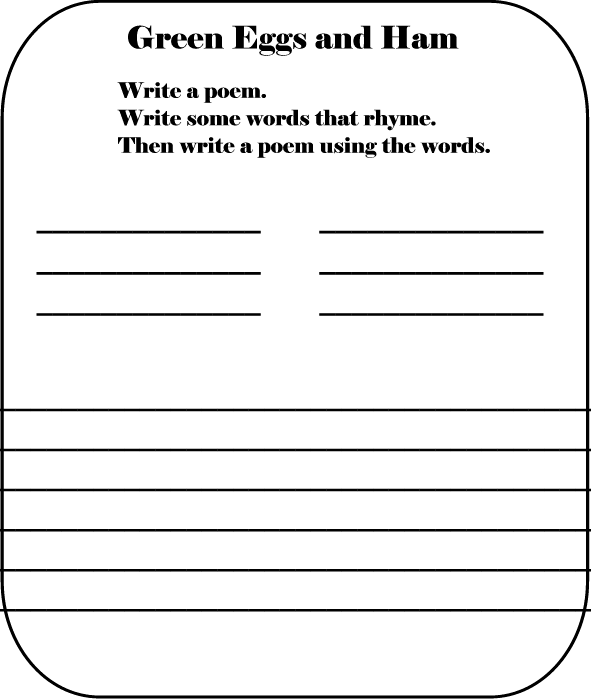 